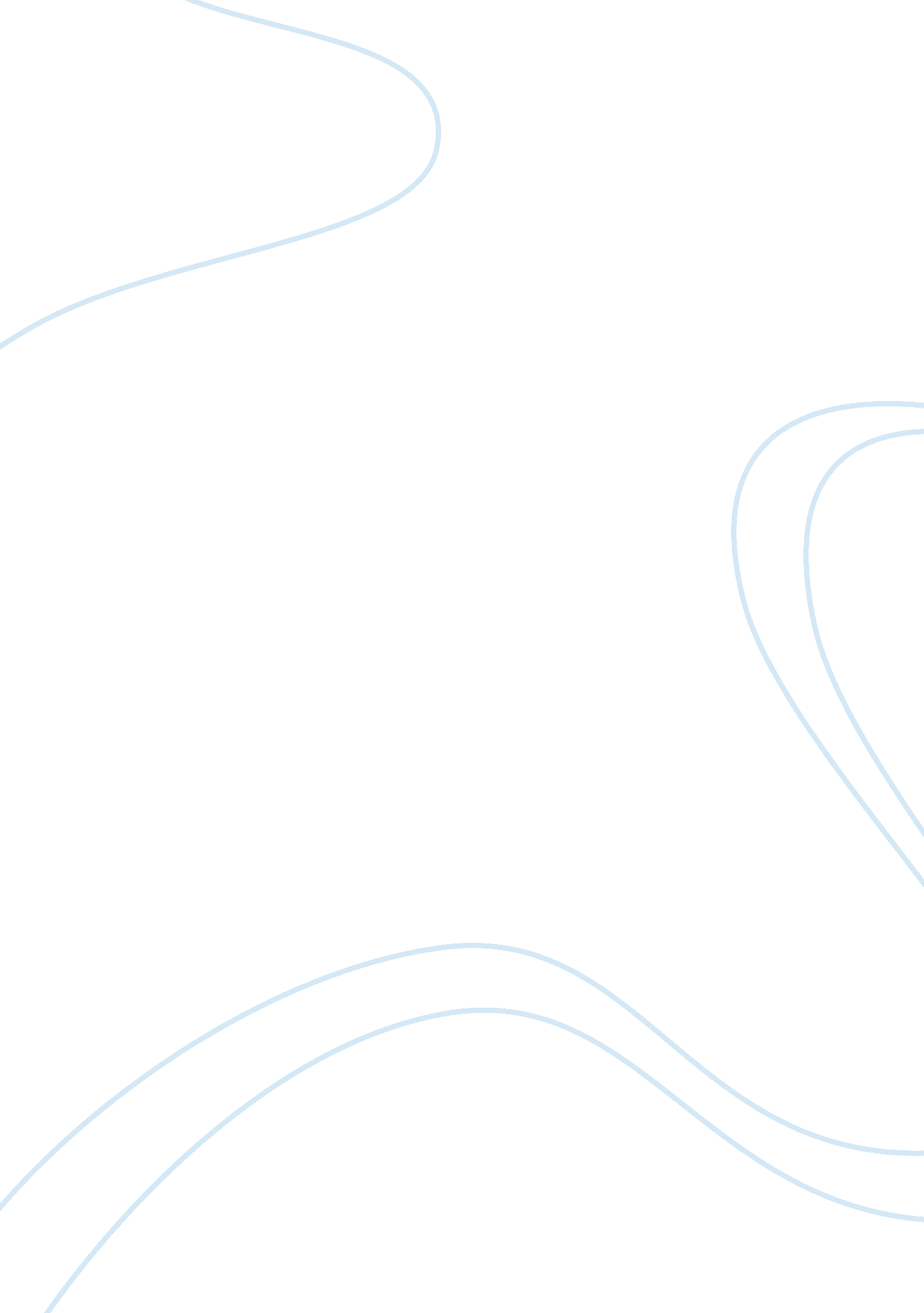 Did jesus claim to be god? essayLife, Friendship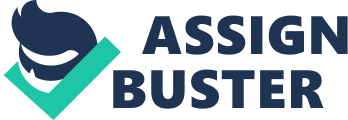 Did Jesus claim to be God? If a person is a Christian, does it matter how they live their life? What can your local Church do to better communicate God’s love to your community? These are just three of many questions when it comes to being a Christian living in the world we live today. Section 1: Did Jesus Claim to be God? Jesus is never recorded in the Bible as saying the precise words, “ I am God. ” That does not mean, however, that He did not proclaim that He is God. Take for example Jesus’ words in (John 10: 30), “ I and the Father are one. ” We need only to look at the Jews’ reaction to His statement to know He was claiming to be God. They tried to stone Him for this very reason. “… You, a mere man, claim to be God” (John 10: 33). The Jews understood exactly what Jesus was claiming—deity. Notice that Jesus does not deny His claim to be God. When Jesus declared, “ I and the Father are one” (John 10: 30), He was saying that He and the Father are of one nature and essence. John 8: 58 is another example. Jesus declared, “ I tell you the truth, before Abraham was born, I am! ” The response of the Jews who heard this statement was to take up stones to kill Him for blasphemy, as the Mosaic Law commanded them to do (Leviticus 24: 15). Jesus clearly claimed to be the Messiah and Son of God: Jesus told the Samaritan woman that he is the Messiah (John 4: 25-26), Jesus affirmed Peter’s statement that he is the Messiah and Son of God (Mt 16: 15-17, see also Mark 8: 29-30, Luke 9: 20-21), Jesus told the high priest that he is the Messiah and Son of God (Mark 14: 61-62, Mt 26: 63-64, Luke 22: 70. If a person is a Christian, does it matter how they live their life? This is a good question to ask because true Christians certainly do follow the laws of the land that they live in. This is an important teaching of the Bible (for example, Romans 13: 1-7). They are also obedient to God, accepting his principles as moral and right. Section 2: If a person is a Christian, does it matter how they live their life? Obeying rules and commands, however, is not a means for earning a reward. The word of God is emphatic on the subject (for example, Galatians 2: 16-17; Romans 4: 1-16). No matter what a disciple does, no matter how good he or she may seem to be, they are still a sinner, and worthy of death. The reward of God is not something to be earned by doing good. Instead, God’s reward is his gift for those who simply believe him, and what he has promised. This faith, the belief that what God says, he really means, is part of the motivating force for real disciples of Jesus. They know that the Bible has not set a standard of conduct as a means to obtaining a reward. Instead, there is an assurance that God deems those that trust in him and his promises as righteous. Their conduct is provoked by love and dependence on God, rather than by rules. The morality of Christians is patterned on that of God and Jesus Christ. God’s character, as shown by his message in the Bible, and by the life of Jesus Christ, establishes what Christians use as a model for their lives. For example, God is faithful. He makes promises and keeps them. He does not abandon those who love him. He stands by those who are in trouble. God promised that the nation of Israel would never be destroyed, but other nations by contrast would disappear. He has been true to this promise as well as others. A committed disciple knows this characteristic of God, and tries to be the same. He or she is faithful too. Promises that are made are kept, even if it is at a large personal cost (see Psalm 15: 4). Husbands are faithful to their wives, and wives to their husbands, just as God is faithful to them. Friends that are in trouble are not abandoned, but helped. Faithful service involves a change of attitude on the part of a believer. Tasks that are done for others are also carried out for God. Work for an employer is not “ to win their favour when their eye is on you, but like slaves of Christ, doing the will of God from your heart. ” (Ephesians 6: 6). Section 3: What can your local church do to better communicate God’s love to your community? What can your local church do to better communicate God’s love to your community? To help churches build those relationships, we offer opportunities for ministry by: partnering together, providing training opportunities, and offering congregational coaching to help churches who are thinking about intentionally reaching out to their neighbors and would like help gauging their own readiness as a church and how to engage their neighbors effectively. Local churches can connect with families in need by building relationships. While this takes time and requires more than an hour or two on a Sunday morning – the reward is worth every effort. Instead of always saying what needs to be done or should be done like my church does get out in the community if you have to join other churches and help spread the word through having a cookout and tent revival or etc. Just get out there and stop procrastinating and you will one day see the reward for what you have accomplished even if you just save one soul, its one soul that you saved and boy does it feel good. Section 4: Conclusion My areas of progression in Christian thought are to be more understanding of thy neighbor. Not pass judgment on someone because of whom they are and try to help them. To be a Christian and doing your Christian duties is one thing and to just say I am a Christian and do not know what it means is something else. I have learned and understood a lot from this course whether my grade shows or not. I would refer this course to others and study because they are like me then they can study and when it is time for the test just freeze up. I heard in a sermon at a funeral the other day that people can criticize all that you do but you have to get into Heaven for yourself and that is so true. 